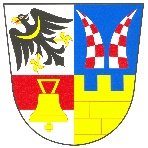 Obec BašťZastupitelstvo obce BašťZápis ze 7. zasedání Zastupitelstva obce Bašťkonaného dne 21. 5. 2019, od 19:00 hodin, Za Vilou 204, Bašť.Zahájení zasedání zastupitelstvaZasedání Zastupitelstva obce Bašť (dále též jako „zastupitelstvo“) bylo zahájeno v 19:00 hodin starostou obce, Mgr. Vítězslavem Kalibou, MPA (dále jako „předsedající“). Předsedající zasedání konstatoval, že zasedání bylo řádně svoláno v souladu s § 92 odst. 1 zákona č. 128/2000 Sb., o obcích (obecní zřízení), v platném znění. Informace podle § 93 odst. 1 zákona o obcích byla na úřední desce Obecního úřadu Bašť zveřejněna v souladu se zákonem po dobu nejméně 7 dní, a to od 14.5. do 21.5. 2019. Současně byla zveřejněna na „elektronické úřední desce“. Předsedající dále z prezenční listiny přítomných členů zastupitelstva (příloha č. 1 zápisu) konstatoval, že přítomno je 7 členů zastupitelstva (z celkového počtu všech osmi členů zastupitelstva) takže zastupitelstvo je usnášeníschopné (§ 92 odst. 3 zákona o obcích). Z účasti omluvil Zdeněk Šenkeřík.Předsedající konstatoval, že zápis z předchozího zasedání byl ověřen, k nahlédnutí je v tištěné podobě na obecním úřadě a v elektronické podobě na webových stránkách obce. Ke zveřejněnému zápisu nebyla vznesena z řad zastupitelů žádná námitka.Předsedající konstatoval, že nebude žádným novým členem Zastupitelstva skládán slib. Více informací bude předmětem bodu 3. programu jednání.Určení ověřovatelů a zapisovatele:Předsedající určil ověřovateli zápisu Václava Žihlu a MgA. Kristinu Přecechtělovou, zapisovatelem bude předsedající Mgr. Vítězslav Kaliba, MPA. K návrhu nebyly vzneseny žádné připomínky.  Schválení programu:Předsedající seznámil přítomné s návrhem programu, který byl v souladu s pozvánkou předanou členům zastupitelstva a v souladu s informací zveřejněnou na úřední desce. Předsedající navrhl vyřadit z jednání bod 4. Volba místostarosty obce Bašť a následně vyzval členy zastupitelstva, aby přednesli případné své návrhy na změnu či doplnění programu.Další změna či doplnění programu nebylo navrženo.Předsedající dal hlasovat o programu, jak je uvedeno v návrhu usnesení. Návrh usnesení: Zastupitelstvo obce Bašť schvaluje následující program zasedání:Určení zapisovatele a ověřovatelů zápisu (§ 95 odst. 1 zákona o obcích),Schválení programuInformace o vzdání se zastupitelky obce Ing. Ivy Cucové, MBA mandátu člena Zastupitelstva obce Bašť a odmítnutí náhradníků nastoupit na uvolněné místoZměna v obsazení Výboru pro rozvoj obce a regulaci výstavbyProjednání Dohody o narovnání se společností Červenka Bohumil-BČ, s.r.o.Projednání změny výše účelové dotace spolku Bašť se baví z.s.Informace o odmítnutí podpisu smlouvy o poskytnutí účelové dotace ze strany spolku Bašť se baví z.s.Projednání Dodatku č.1 ke smlouvě o dílo se společností DEREZA, společnost s ručením omezeným, (dodavatel stavby „Rekonstrukce U Oličů“)Projednání Autorského dozoru a Technického dozoru investora ke stavbě „Rekonstrukce U Oličů“Reakce na informace obsažené v Bulletinu Bašť se baví – květen 2019Projednání Dodatku č. 2 ke Smlouvě o zajištění služeb pro Českou poštu, s.p.Projednání Dodatku č. 1 ke Smlouvě o poskytování služeb pověřence pro ochranu osobních údajů (GDPR)Žádost o podporu provozu Linky bezpečí, z.s.Smlouva o zřízení věcného břemene IE-12-6001065 Bašť, návesSmlouva o uzavření budoucí smlouvy o zřízení věcného břemene IV-12.6024076/1. K VlkániciProjednání žádosti na odkoupení pozemku č. 98/11 o výměře 12 m2 ve vlastnictví obce BašťProjednání Programového prohlášení Zastupitelstva obce BašťRůzné – informace o úpravě svozových dnů společnosti FCCRůzné – informace o návrhu dopravního opatření v obci v lokalitách Nad Dvorem a Nová BašťRůzné - diskuseVýsledek hlasování: Pro: 7 Proti: 0  Zdrželi se: 0  Usnesení č. 1/007 bylo schváleno/nebylo schváleno.Informace o vzdání se zastupitelky obce Ing. Ivy Cucové, MBA mandátu člena Zastupitelstva obce Bašť a odmítnutí náhradníků nastoupit na uvolněné místoZastupitelstvu je předkládána na vědomí informace o rezignaci Ing. Ivy Cucové, MBA na mandát členky Zastupitelstva. Svého mandátu se vzdala k 18.dubnu 2019. Dnem 19. dubna 2019 tak vznikl mandát náhradníka člena Zastupitelstva obce Bašť, panu Ing. Martinu Opavovi. Ten se však dne 14.5.2019 svého mandátu náhradníka vzdal.15.5.2019 tak vznikl mandát náhradníka člena Zastupitelstva obce Bašť dalšímu náhradníkovi v pořadí, kterým je pan Michal Trousil. Pan Michal Trousil avizoval, že mandát náhradníka taktéž nepřijme. Písemné vzdání se mandátu ale zatím úřadu doručeno nebylo. Kontaktoval jsem tak předběžně posledního náhradníka dané kandidátní listiny, pana Michala Kruliše, které odpověděl, že mandát náhradníka rovněž nepřijme.V souladu se zákonem taky byly či budou učiněny veškeré kroky, které zákony ČR umožňují. Pakliže náhradníci pánové Michal Trousil a Michal Kruliš doručí úřadu své písemné rezignace na mandát náhradníka člena Zastupitelstva obce Bašt, a to v pořadí, jak je psáno, bude Zastupitelstvo obce Bašť po zbytek volebního období osmičlenné. Tento stav zákonu č. 128/2000 Sb., o obcích, ani zákonu č. 491/2001 Sb., o volbách do zastupitelstev obcí, neodporuje.  Rozprava k danému bodu:V rámci rozpravy přečetl Martin Sviták vyjádření Ing. Ivy Cucové, MBA prohlášení k danému bodu, které mu zaslala e-mailem:Vážení spoluobčané,Zastupitelé obce,Protože se ze strany obce neustále setkávám s prohlášeními, že jsem nesdělila důvody své rezignace na pozici starostky obce, dovolte mi, abych je ústy pana Martina Svitáka sdělila nyní. Nemohla jsem zůstat součástí týmu, u kterého jsem pro svou práci necítila podporu, nemohla jsem dále spolupracovat s lidmi, kteří se během velmi krátké doby odklonili od společných slibů voličům. Jako vítěz voleb jsem nechtěla zůstat v opozici bez možnosti ovlivňovat směřování obce. Nechtěla jsem se nadále za jedním stolem setkávat s lidmi, kterým pojmy slušnost a loajalita nic neříkají. Ačkoliv jsem avizovala, že se časem vzdám i mandátu zastupitele, domnívala jsem se, že po určitou dobu mohu zajistit předávání cenných informací, získaných například během pěti let boje proti rozrůstání obce. Protože se zastupitelstvo obce rozhodlo jít vlastní cestou, pominuly i důvody k mému setrvání v pozici zastupitelky obce.Předsedající se zeptal zastupitelů, zda chtějí reagovat na přečtený e-mail. Všichni přítomní zastupitelé se odmítli k obsahu vyjadřovat.Předsedající tak vyzval přítomné občany, aby sdělili své návrhy či připomínky k danému bodu. Byl vznesen dotaz, jaké důvody uvedli náhradníci pánové M. Trousil a M. Kruliš pro svoji rezignaci na mandát náhradníků, zda bylo důvodem odmítnutí spolupráce se stávajícím Zastupitelstvem. Předsedající odpověděl, že takový důvod uváděn nebyl. Důvody byly pracovní.Další dotazy vzneseny nebyly.Předsedající přečetl návrh usneseníNávrh usnesení:Zastupitelstvo obce Bašťbere na vědomí informaci o rezignaci Ing. Ivy Cucové, MBA na mandát členky Zastupitelstva obce Bašťbere na vědomí doručenou rezignaci Ing. Martina Opavy na mandát náhradníka člena Zastupitelstva obce Bašťbere na vědomí informace o avizovaném odmítnutí přijetí mandátu náhradníka dalšími dvěma náhradníky v pořadíbere na vědomí, že pokud budou doručeny Obecnímu úřadu Bašť i zbylé dvě rezignace na mandáty náhradníků člena Zastupitelstva obce Bašť, bude Zastupitelstvo obce Bašť do konce volebního období osmičlennéVýsledek hlasování: Pro: 7 Proti: 0  Zdrželi se: 0  Usnesení č. 2/007 bylo schváleno/nebylo schváleno.Změna v obsazení Výboru pro rozvoj obce a regulaci výstavbyZastupitelstvo obce usnesením č. 11/001 ze dne 01.11.2018 zřídilo Výbor pro rozvoj obce a regulaci výstavby a usnesením č. 15/001 ze dne 01.11.2018 a 19/001 ze dne 01.11.2018 zvolilo členy Výboru. Jako jeden z členů byl zvolen také Mgr. Vítězslav Kaliba, MPA, který byl usnesením č. 2/005 ze dne 04.04.2019 zvolen starostou obce. Jeho další členství ve výboru tak postrádá význam. Je tedy navrženo odvolání Mgr. Vítězslava Kaliby, MPA z Výboru pro rozvoj obce a regulaci výstavby. Takto uvolněné místo pak může být následně obsazeno kandidátem vně Zastupitelstva obce, tj. občanem obce bez mandátu zastupitele.Usnesením č. 7/006 ze dne 16.04.2019 ustanovilo Stavební komisi a z pěti členů dosud jmenovalo tři členy. Pro obsazení dvou míst byla na FB profilu obce zveřejněna výzva pro zasílání nominací – byly brány v potaz nominace podány osobně, nikoli nominací třetí osobou.Nyní máme celkem čtyři kandidáty:Ing. Roman Slotty, Ph.D. – projektový a investiční manažerIng. Adéla Kratochvílová – zaměstnanec Katastrálního úřadu, projektové řízeníIng. Jiří Srbek – bývalý Zastupitel obce a bývalý člen Stavební komiseIng. Antonín Kreml – rodák obce s místní znalostí, znalost stavebního zákonaPředsedající navrhl, aby za člena Výboru pro rozvoj obce a regulaci výstavby byl jmenován pan Ing. Roman Slotty, Ph.D. a za členy Stavební Komise byli jmenováni paní Ing, Adéla Kratochvílová a pan Ing. Jiří Srbek. Panu Ing. Antonínu Kremlovi se předsedající omluvil, že není nominován ani do výboru a ani do komise. Předsedající vyzval zastupitele a následně přítomné občany, aby se zapojili do rozpravy. K danému bodu se nikdo nepřihlásil.Předsedající tak přečetl návrh usnesení.Návrh usnesení:Zastupitelstvo obce Bašťodvolává Mgr. Vítězslava Kalibu, MPA z členství ve Výboru pro rozvoj obce a regulaci výstavbyjmenuje za člena Výboru pro rozvoj obce a regulaci výstavby pana Ing. Romana Slotty, Ph.D.jmenuje za členy Stavební komise paní Ing. Adélu Kratochvílovou a pana Ing. Jiřího SrbkaVýsledek hlasování: Pro: 7 Proti: 0  Zdrželi se: 0  Usnesení č. 3/007 bylo schváleno/nebylo schváleno.Projednání Dohody o narovnání se společností Červenka Bohumil-BČ, s.r.o.Na základě VZmR byla se společností Červenka Bohumil-BČ, s.r.o., IČ 27256464 uzavřena dne 3.7.2017 Smlouva o dílo „Cyklostezka a cyklokoridor v Bašti“ (dále jen „SoD“). Termín dokončení dle SoD byl do 31.10.2017 (odst. 3.1. SoD). Na realizaci díla obec požádala o dotaci z Integrovaného operačního programu („IROP“). Dotace je schválena ve výši až 90 % způsobilých nákladů. Dne 12.10.2017 byl do Stavebního deníku proveden ze strany Investora (obec Bašť) zápis, kterým v souladu s odst. 3.4 a 3.6 SoD byly práce od 13.10.2017 přerušeny. Termín dokončení díla tak byl posunut o dobu přerušení. Současně byla uvedena poznámka, že zápis v deníku bude stvrzen dodatkem k SoD.Investor opět zápisem do stavebního deníku ze dne 14.11.2018 vyzval Zhotovitele, aby nejpozději do 13.12.2018 opět zahájil práce dle SoD. A opět zde byl odkaz, že zápis bude upraven dodatkem k SoD.Jelikož nikdy žádný dodatek uzavřen nebyl a Zhotovitel byl vyzván k dokončení díla před zimními měsíci, nebylo možné ze strany Zhotovitele SoD naplnit. Ten v dobré víře započal dokončení prací, jakmile to počasí a teploty pro technologické postupy dovolily. Z právního pohledu již však byla smlouva ukončena a Zhotovitel prováděl práce bez SoD. Objednatel však zcela neplánovaně prodloužil realizaci díla ze tří měsíců na více než rok a vyzval k dokončení v období zimní sezóny, kdy je realizace externích prací problematická. Investor, obec, pak nemůže uhradit práce, které byly provedeny mimo SoD.Administrátor IROP Centrum pro regionální rozvoj ČR („CRR“) si při kontrole veřejné zakázky vyžádal předložení uzavřeného dodatku. Ukončenou smlouvu již však nelze dodatkovat.Jedinou efektivní cestou, jak celý stav právně narovnat, je uzavření Dohody o narovnání. Tato dohoda popisuje stav, který nastal a deklaruje ochotu obou smluvních stran dílo dokončit a uhradit. Uzavření Dohody o narovnání je akceptovatelné i pro administrátora dotace.Rozprava k bodu:V rámci rozpravy uvedla paní zastupitelka Mgr. Lucie Caltová, že se zdrží hlasování. Důvodem je nepořádek bývalého vedení obce. Potenciální sankci vyčíslila na 97 tis. Kč + 228 tis. Kč za zdržení o více jak tři měsíce.Předsedající vyzval přítomné občany, aby sdělili své návrhy či připomínky k danému bodu. Vznikla diskuse, kdo měl či neměl kontrolovat danou stavbu, zda starostka obce, nebo Kontrolní výbor, nebo Stavební komise. Bylo vysvětleno, že Stavební komise v té době (rok 2017) již neexistovala a Kontrolní výbor má ze zákona jiné kompetence. Jeho úkolem není kontrolovat stavby. Obec na kontrolních dnech zastupovala starostka obce, která také provedla zápisy ve stavebním deníku. Místostarosta Václav Žihla uvedl, že by se právě jako člen Stavební komise rád podílel na kontrolách staveb, ale to mu nebylo umožněno z důvodu předešlého zrušení Stavební komise.Předsedající přečetl návrh usnesení.Návrh usnesení:Zastupitelstvo obce Bašťi) bere na vědomí informace obsažené v Důvodové zprávě k bodu o Projednání Dohody o narovnáníii) schvaluje uzavření Dohody o narovnání se společností Červenka Bohumil-BČ, s.r.o., IČ: 27256464, se sídlem U Luk 666, 277 11 Neratovice, dle přílohy č. 3 k Důvodové zprávě k bodu o Projednání Dohody o narovnáníiii) ukládá Mgr. Vítězslavu Kalibovi, MPA, starostovy obce, podepsat Dohodu o narovnání dle bodu ii) tohoto usneseníVýsledek hlasování: Pro: 6 Proti: 0  Zdrželi se: 1 (Mgr. Caltová)  Usnesení č. 4/007 bylo schváleno/nebylo schváleno.Projednání změny výše účelové dotace spolku Bašť se baví z.s.Zastupitelstvo obce Bašť na svém jednání dne 7.2.2019 rozhodlo o přidělení účelových a neúčelových dotací spolkům působících na území obce Bašť. Spolku Bašť se baví byly schváleny tyto výše dotací:Neúčelová dotace ve výši 8.000,- Kč (podpora provozu spolku)Účelová dotace ve výši 16.650,- Kč (zajištění provozu a rozvoje spolku – nákup nového vybavení Centra pro rodinu Pohoda u Oličů)Účelová dotace ve výši 87.250,- Kč (realizace společenských a kulturních akcí – celkem 24 akcí).Na začátku dubna 2019 oznámil spolek veřejně, že od realizace akcí, až na výjimky, do konce roku ustupuje a tyto ruší. S ohledem na nezrušené akce by dnes dotace odpovídala částce 19.000,- Kč.Vzhledem k platnosti usnesení č. 11/003 ze dne 07.02.2019 je nyní nutné rozhodnout o nové výši dotace v rámci Účelových dotací na podporu společenských a kulturních akcí.Spolku Bašť se baví byl zaslán oficiální dopis s žádostí o vysvětlení celé situace a uvedení důvodu zrušení akcí, na které byla cca dva měsíce předem dotace schválena.Spolek jako důvod uvedl „úbytek dobrovolníků“. Pro doplnění informace je dobré připomenout, že zrušení akcí spolkem Bašť se baví proběhlo prakticky současně s oznámením rezignace Ing. Cucové, na funkci starostky, kterážto byla a je také předsedkyní spolku Bašť se baví. Podle platných stanov spolku je osobou oprávněnou jednat za spolek pouze a jen předseda.Výše uvedená komunikace je přílohou této DZ, a to jako příloha č. 1. Dále je jako příloha č. 2 scan vzkazů na podepsaných smlouvách ze strany spolku, které jsou ze strany spolku považovány za žádost o snížení dotace – k podepsaným smlouvám byly pouze připojeny lístečky se vzkazy…Částka, která nebude poskytnuta spolku Bašť se baví, bude do dalšího rozhodnutí alokována v rozpočtu obce pro podporu spolků.Rozprava k bodu:Do rozpravy se nikdo ze zastupitelů nepřihlásil.Předsedající vyzval přítomné občany, aby sdělili své návrhy či připomínky k danému bodu. Nikdo se nepřihlásil.Předsedající dal následně hlasovat o návrhu usnesení.Návrh usnesení:Zastupitelstvo obce Bašťi) bere na vědomí informace obsažené v Důvodové zprávě k bodu o Projednání změny účelové dotace spolku Bašť se bavíii) souhlasí s uzavřením smlouvy o poskytnutí neúčelové dotace spolku Bašť se baví, z.s. ve výši 8.000,- Kč schválené ZO dne 07.02.2019 pod č. usn 11/003 na podporu provozu spolkuiii)schvaluje novou výši účelové dotace spolku Bašť se baví, z.s. na podporu realizace společenských a kulturních akcí ve výši 19.000,- Kč. Dotaci je možné využít na akce „Pátek v Pohodě - únor, Turnaj ve stolním tenise - únor, Pátek v Pohodě - březen, Noc s Andersenem - březen, Muzikál - červen, Prázdninový pobyt - červeneciv) ukládá Mgr. Vítězslavu Kalibovi, MPA, starostovy obce, podepsat Smlouvy o poskytnutí neúčelové dotace dle bodu ii) tohoto usnesení a o poskytnutí účelové dotace dle bodu iii) tohoto usneseníVýsledek hlasování: Pro: 7 Proti: 0  Zdrželi se: 0  Usnesení č. 5/007 bylo schváleno/nebylo schváleno.Informace o odmítnutí podpisu smlouvy o poskytnutí účelové dotace ze strany spolku Bašť se baví z.s.Zastupitelstvo obce Bašť na svém jednání dne 7.2.2019 rozhodlo o přidělení účelových a neúčelových dotací spolkům působících na území obce Bašť. Spolku Bašť se baví byly schváleny tyto výše dotací:Neúčelová dotace ve výši 8.000,- Kč (podpora provozu spolku)Účelová dotace ve výši 16.650,- Kč (zajištění provozu a rozvoje spolku – nákup nového vybavení Centra pro rodinu Pohoda u Oličů)Účelová dotace ve výši 87.250,- Kč (realizace společenských a kulturních akcí – celkem 24 akcí).Spolek Bašť se baví odmítl podepsat smlouvu o poskytnutí účelové dotace na zajištění provozu a rozvoje spolku – nákup nového vybavení Centra pro rodinu Pohoda u Oličů. Jako důvod spolek uvedl „neúčast Bašť se baví na výběrovém řízení na nové prostory pro činnost spolku.“Zde je potřeba zdůraznit značný časový nesoulad plánovaných akcí, resp. předjímání výsledku obsazení prostor U Oličů – prostory pro činnost spolku. Spolek ve svém bulletinu zveřejněném na stránkách bastsebavi.cz 11.února.2019 v článku nazvaném „Bavíme se po škole“ informuje veřejnost, že od září 2019 bude v prostorách objektu u Oličů provozovat projekt se stejným názvem, „Bavíme se po škole“. Zde je hned několik sporných bodů:Rekonstrukce a dostavba objektu U Oličů má být dle současně platné smlouvy dokončen do 30.11.2019. V době uvedeného článku neexistoval žádný dodatek ke smlouvě, který by dokončení prostor upravoval jinak.Teprve až na jednání Zastupitelstva obce Bašť dne 5.3.2019 (mimořádně svolaného zastupitelstva) předložila tehdy starostka obce Ing. Cucová materiál s názvem „4. Projednání záměru na výpůjčku nebo pronájmu samostatného objektu komunitního centra U Oličů“. V rámci diskuse, která je zaznamená na zvukovém záznamu, nezaznělo ani jednou, že by měly být prostory připravovány pro spolek Bašť se baví, nebo že spolek Bašť se baví bude mít s účastí ve výběrovém řízení problém. Dokonce ani nezaznělo ze strany Ing. Cucové, že by v této věci mohla být ve střetu zájmů, neboť zastupovala jako statutární zástupce jak obec, tak spolek. Ovšem, že byl prostor od začátku připravován pro činnost spolku potvrdila následně Ing. Cucová v mailové komunikaci.To, že bude nájemce prostor hledán prostřednictvím výběrového řízení na pronájem, bylo odsouhlaseno všemi zastupiteli, tj. devíti, tj. vč. Ing. Cucové. Nevznesla žádnou námitku, ani se při tomto hlasování neoznačila za osobu ve střetu zájmů.Začátkem roku 2019 podal spolek žádost o dotaci na vybavení prostor, tj. bez jakéhokoli právního nároku na budoucí prostory. Bohužel ani na jednání Zastupitelstva obce Bašť, které schvalovalo výše dotací a smlouvy (7.2.2019) nezazněla žádná informace o možném střetu zájmů. Ing. Cucová tak bez upozornění hlasovala pro podporu vlastních projektů, které za spolek Bašť se baví podala.Pro úplnost hledání nájemníka prostor U Oličů, myšleno prostor pro provoz komunitního centra, je potřeba říci, že pokud by spolek Bašť se baví od začátku projektu vystupoval jako oficiální partner projektu, na základě uzavřené partnerské smlouvy, bylo by možné a zcela legální pronajmout prostory dopředu známému zájemci. Proč tedy nebyla situace dopředu a veřejně řečena, zůstává záhadou, kterou může vysvětlit jen předsedkyně spolku a bývalá starostka Ing. Iva Cucová, MBA.Rozprava k bodu:Do rozpravy se nikdo ze zastupitelů nepřihlásil.Předsedající vyzval přítomné občany, aby sdělili své návrhy či připomínky k danému bodu. Zazněl dotaz, zda již byla schválena výběrová kritéria pro výběr nájemce prostor v objektu U Oličů určených pro Komunitní centrum. Bylo odpovězeno, že kritéria dosud projednána nebyla.Do rozpravy se ještě přihlásil předseda Finančního výboru, Martin Sviták, který uvedl, že o možném střetu zájmů všichni zastupitelé vědí, protože je známo, že Ing. Cucová byla současně předsedkyní spolku Bašť se baví. Předsedající reagoval, že podle zákona o střetu zájmů, má zastupitel povinnost skutečnost o střetu zájmů v rámci rozpravy uvézt. Opačné jednání může být vyhodnoceno jako přestupek.Předsedající přečetl návrh usnesení.Návrh usnesení:Zastupitelstvo obce Bašťi) bere na vědomí informace obsažené v Důvodové zprávě k bodu Informace o odmítnutí podpisu smlouvy o poskytnutí účelové dotace ze strany spolku Bašť se baví z.s.Výsledek hlasování: Pro: 7 Proti: 0  Zdrželi se: 0  Usnesení č. 6/007 bylo schváleno/nebylo schváleno.Projednání Dodatku č.1 ke smlouvě o dílo se společností DEREZA, společnost s ručením omezeným, (dodavatel stavby „Rekonstrukce U Oličů“)Na základě veřejné zakázky dle zákona o zadávání veřejných zakázek, byla vybrána nejvhodnější nabídka na realizaci zakázky „Rekonstrukce objektu č.p. 52 v ulici Dlouhá v Bašti – dostavba_IV“ od společnosti DEREZA, společnost s ručením omezeným. O nejvhodnější nabídce rozhodlo Zastupitelstvo obce Bašť usn č. 17/052 ze dne 11.06.2018. Smlouva o dílo byla se společností uzavřena 16.08.2018.Celkové náklady byly dle nabídky, resp. Smlouvy ve výši 49.515.131,- Kč bez DPH (59.913.309,- s DPH). Dílo mělo být předáno do 15 měsíců od převzetí staveniště (odst. 3.2. smlouvy), tj. do 30.11.2019.Kontrolní dny na stavbě probíhají každé pondělí od 10:00. První kontrolní den proběhl dne 11.9.2018. V zápise z tohoto kontrolního dnu se objevuje úkol na zajištění Projektové dokumentace pro změnu užívání vybraných prostor – nově Pošta, MŠ. V Prováděcí dokumentaci, která byla jako podklad pro veřejnou zakázku, se jednalo o prostory pro obchod a lékaře. Na druhém kontrolním dnu, 18.9.2019 již byla projektantem předána projektová dokumentace v elektronické podobě. Podle vyjádření Technického dozoru investora tak Zhotovitel cca od listopadu či prosince 2018 již probíhali práce v předmětných prostorech dle nové dokumentace.O změnu užívání však bylo na Stavebním úřadě požádáno až 20.2.2019. Stavební úřad změnu užívání formulovanou „Změna stavby se týká dispozičních změn a účelu užívání pronajímatelného prostoru č. 4 v 1.NP stavby občanského vybavení čp. 52 z původně plánované ordinace lékaře na dětskou skupinu a dále z původně plánované prodejny na prostor „Pošta Parter“.“, vydal 27.3.2019.Na jednání Zastupitelstva obce Bašť dne 07.02.2019 v rámci bodu Různé Ing. Iva Cucová, MBA na konkrétní dotaz, zda vznikají při rekonstrukci U Oličů dodatečné práce, odpověděla, že ne. Uvedla pouze, že dojde ke změně zdiva v Komunitním centru a betonáž patky. Také uvedla, že budou méně práce spočívající v neúčtování záboru veřejného prostranství. (Lze dohledat na záznamu z jednání v čase 2:17:20). Podaná informace e neexistenci dodatečných prací tedy byla lživá.Neexistuje usnesení Zastupitelstva obce Bašť, které by na základě prokazatelné diskuse, zejména o nákladech vyvolaných změnou užívání předmětných prostor, přijalo usnesení, kterým by změnu účelu, a tedy zvýšení nákladů o 1.029.740,25 Kč včetně DPH schválilo a uložilo starostce obce, či jinému členu zastupitelstva o změně se Zhotovitelem jednat. Existují pouze, řekněme doprovodná usnesení:č. 14/050 ze dne 26.4.2018 (Zastupitelstvo obce Bašť bere na vědomí informaci starostky obce o dalším postupu v investičních akcích pro rok 2018, kdy předsedající (starostka) informovala o záměr: „Prostor pro dětskou skupinu fungující v režimu 12 dětí“, „Pošta Partner – projekt podle standardů České pošty“, „Zázemí pro sociální služby“, „Domeček komunitního centra“ pro realizaci v první etapě rekonstrukce objektu U Oličů. č. 10/051 ze dne 14.05.2018 – Zastupitelstvo obce Bašť schválilo uzavření smlouvy s Českou poštou, s.p. o provozu Pošta Partner.Ani z jednoho zmíněného usnesení nelze jednoznačně dovodit, že jednotliví členové zastupitelstva byli informování o souvisejících vícenákladech spojených se změnou užívání. A jak už bylo napsáno, konkrétní usnesení schvalující změnu stavby za cenu vícenákladů přijato nebylo.Nyní je Zastupitelstvu obce Bašť předkládán návrh na uzavření dodatku č. 1, který by upravoval:změnu v uzlových bodechpřesun termínu dokončení střešního pláště (uzlový bod 5) do uzlového bodu 2změnu termínu dokončení uzlového bodu 2 z 27.06.2019 nově na 26.08.2019Změnové listyZL 01 – odpočet 50.000,- Kč bez DPH – nerealizované náklady za zábor veřejného prostranstvíZL 02 – přípočet 13.707,- Kč bez DPH - Osazení zpětné klapky na kanalizaci. Jedná se o práce spojené s doplněním zpětné klapky do stávajícího kanalizačního potrubí z důvodu ochrany před zpětným výtlakem ze stávající obecní kanalizační sítě při vydatných deštíchZL 03 – přípočet 335.450,- Kč bez DPH - Statické zesílení části stávajícího stropu nad 1 NP. Jedná se o statické podchycení stávajícího dřevěného stropu. Po odkrytí stropní konstrukce byl zjištěn horší stav dřevěných nosných trámů než bylo uvažováno a menší dimenze stávajících ocelových vazníků stropu než se předpokládalo. Ze statických důvodů bylo navrženo odstranění stávajících dřevěných trámů a osazení nových ocelových vazníků.ZL 04 – přípočet 102.960,- Kč bez DPH - provedení nové nosné konstrukce stropu 2 NP a odstranění stávající dřevěných trámů. Po odkrytí nosné stropní konstrukce 2 NP, byl zjištěn nevyhovující stav stávajících dřevěných nosníků a z tohoto důvodu se stávající nosné konstrukce odstraní a provede se nová nosná ocelová konstrukce stropu.ZL 05 – přípočet 2.644,- Kč bez DPH – vzniklý rozdíl z přípočtu ve výši 14.464,- Kč bez DPH (na střešní plášť objektu SO 04 bude osazen nadstřešní žlab pro zlepšení odvodu dešťové vody) a odpočtu ve výši 14.819,93 Kč bez DPH (odpočet krajových tašek střešní krytiny, tyto práce nebudou prováděny.)ZL 11 – přípočet 851.025,- bez DPH – změna užívání stavbyZměna celkového termínu dokončeníZhotovitel žádá o posun termínu 39 dní na 8.ledna 2020TDI souhlasí se změnou uzlových bodů a se změnovými listy (jsou v souladu s průběhem stavby). TDI, stejně jako administrátor dotačního projektu a administrátor VŘ nedoporučují celkovou změnu termínu. Uzlový bod 5 – „Dokončení hrubé stavby přístavby k hlavnímu objektu vč. střešního pláště“ tedy nebyl dokončen v souladu se smlouvou. Zhotovitel stavby navrhuje přesunutí dokončení střešního pláště do uzlového bodu 2, která má nyní termín dokončení 27.06.2019, s nově navrženým posunem na termín 26.08.2019. Nesplnění uzlového bodu (odst. 4.2 SoD) může být sankcionován v souladu s odst. 12.3., který zní: „V případě nesplnění postupu prací podle harmonogramu v souladu s odst. 4.2 této Smlouvy má Objednatel nárok na sankci ve výši 5 000,- Kč za každý den zpoždění a za každý jednotlivý případ prodlení, nedohodnou-li se smluvní strany na jiném postupu.“. Je tedy namístě, aby byla sankce správně vyčíslena a následně bylo se Zhotovitelem jednáno o jejím vypořádání.Rozprava k bodu:Do rozpravy se přihlásila předsedkyně Kontrolního výboru, Mgr. Lucie Caltová. Navrhla, aby se oddělilo hlasování o změnových listech č. 01 – 05 a zvlášť ZL č. 11. a rozdělit i do samostatného dodatku, s tím, že bude proti schválení ZL č. 11. Předsedající reagoval, že pokud nebude schválen ZL č. 11, nebude možné pokračovat ve spuštění Pošty Partner.Místostarosta Václav Žihla upozornil, že příprava Pošty Partner je již v pokročilém stádiu připravenosti. Přestože si není jistý přínosem Pošty partner pro obec bude právě s ohledem na pokročilost příprav hlasovat pro. Celý projekt Pošta Partner je pak možné například po roce vyhodnotit.Mgr. Caltová ještě doplnila, že se staví negativně i k dětské skupině, která by měla v prostorách U Oličů být. Provoz bude pro obec finanční zátěží.Místostarostka MgA. Kristina Přecechtělová navrhla, aby se nechalo prověřit, zda vznikla obci v souvislosti se změnou užívání škoda a zda je možné tuto škodu případně vymáhat.Do diskuse se zapojili také občané. V rámci diskuse byla řešena Pošta Partner a historie příprav tohoto projektu.Předseda Finančního výboru Martin Sviták se vyjádřil, aby se zastupitelstvo zasadilo o bezproblémové dokončení projektu Rekonstrukce U Oličů. Domnělou škodu považuje za účelně vynaložené prostředky, protože znamenají dokončení předmětných prostor až po finální povrchy. Nezpochybňuje pochybení neprojednání změny účelu užívání.Předsedající reagoval, že původně byly prostory určeny ke komerčnímu využití a obec z nich měla mít naopak příjem. Finální dokončení prostor mělo být na budoucím nájemci. Obec tak má náklady s dovybavením prostor a současně přichází o budoucí nájemné. Dále proběhla krátká diskuse o celkové ceně projektu rekonstrukce, kdy je nyní uzavřena smlouva o dílo na více jak dvojnásobnou částku, než byla původní smlouva se společností NISAINVEST, která po zahájení bouracích prací zkrachovala. Nyní je uzavřena smlouva na částku 49,5 mil. Kč bez DPH, přičemž předpokládané náklady byly 40 mil. Kč bez DPH.Také zazněl dotaz, zda zůstávají v objektu U Oličů jiné prostory ke komerčnímu využití. Předsedající odpověděl, že ano, a to prostory pro restauraci a pro kavárnu. Doplněno bylo ještě, že také sál ve 2.NP je možné pronajímat.Prostor tzv. Domečku je určen pro provoz Komunitního centra a zde tedy nelze předpokládat tržní nájemné.Na dotaz, zda je rozhodnuto, kdo bude provozovat dětskou skupinu, bylo odpovězeno, že nikoli. Následně proběhla diskuse o předpokládaných nákladech dětské skupiny. Místostarostka MgA. Přecechtělová uvedla, že předpokládané náklady na dětskou skupinu, jak byly navrženy v rozpočtu pro rok 2019, jsou 1,4 mil. Kč, a to pro dětskou skupinu o kapacitě 12 dětí. Předsedající navrhl usnesení v souladu s návrhem na úpravu Mgr. Caltové.O každém bodu bude hlasováno zvlášť.Návrh usnesení: Zastupitelstvo obce Bašťbere na vědomí informace obsažené v Důvodové zprávě k bodu projednání dodatku č. 1 ke smlouvě o dílo se společností DEREZA, společnost s ručením omezeným, Zhotovitel stavby rekonstrukce U OličůVýsledek hlasování: Pro: 7 Proti: 0  Zdrželi se: 0  Usnesení č. 7/007 bylo schváleno/nebylo schváleno.souhlasí se změnou uzlových bodů dle Důvodové zprávy – viz bod i) tohoto usneseníVýsledek hlasování: Pro: 7 Proti: 0  Zdrželi se: 0  Usnesení č. 8/007 bylo schváleno/nebylo schváleno.souhlasí se změnovými listy č. 11Výsledek hlasování: Pro: 6 Proti: 1 (Mgr. Caltová) Zdrželi se: 0  Usnesení č. 9/007 bylo schváleno/nebylo schváleno.souhlasí se změnovým listem č. 01, 02, 03, 04, 05Výsledek hlasování: Pro: 7 Proti: 0  Zdrželi se: 0  Usnesení č. 10/007 bylo schváleno/nebylo schváleno.nesouhlasí s prodloužením celkového termínu dokončení stavbyVýsledek hlasování: Pro: 7 Proti: 0  Zdrželi se: 0  Usnesení č. 11/007 bylo schváleno/nebylo schváleno.pověřuje Mgr. Vítězslava Kalibu, MPA, starostu obce, aby jednal se zhotovitelem ve věci uzavření dodatku č. 1 ke smlouvě se společností DEREZA, společnost s ručením omezeným, IČ: 48036315, sídlem Libocká 685/43d, 161 00 Praha 6, ve věci uzavření dodatku ve smyslu bodů ii) a iv) tohoto usneseníVýsledek hlasování: Pro: 7 Proti: 0  Zdrželi se: 0  Usnesení č. 12/007 bylo schváleno/nebylo schváleno.pověřuje Mgr. Vítězslava Kalibu, MPA, starostu obce, aby jednal se zhotovitelem ve věci uzavření dodatku č. 2 ke smlouvě se společností DEREZA, společnost s ručením omezeným, IČ: 48036315, sídlem Libocká 685/43d, 161 00 Praha 6, ve věci uzavření dodatku ve smyslu bodu iii) tohoto usneseníVýsledek hlasování: Pro: 6 Proti: 1 (Mgr. Caltová)  Zdrželi se: 0  Usnesení č. 13/007 bylo schváleno/nebylo schváleno.pověřuje Mgr. Vítězslava Kalibu, MPA, starostu obce, aby podepsal dodatek č. 1 ke smlouvě dle bodu vi) tohoto usneseníVýsledek hlasování: Pro: 7 Proti: 0  Zdrželi se: 0  Usnesení č. 13/007 bylo schváleno/nebylo schváleno.pověřuje Mgr. Vítězslava Kalibu, MPA, starostu obce, aby podepsal dodatek č. 2 ke smlouvě dle bodu vii) tohoto usneseníVýsledek hlasování: Pro: 6 Proti: 1 (Mgr. Caltová)  Zdrželi se: 0  Usnesení č. 14/007 bylo schváleno/nebylo schváleno.Projednání Autorského dozoru a Technického dozoru investora ke stavbě „Rekonstrukce U Oličů“Předsedající představil žádosti Společnosti Hexaplan International, spol. s r.o. jako autorského dozoru („AD“) a Ing. Mariana Vyžrala jako Technického dozoru investora („TDI“) ke stavbě „Rekonstrukce U Oličů“.Jak AD, tak TDI měly původní smlouvy nastaveny dle SoD s původním dodavatelem stavby, společností NISAINVEST. Tato společnost však dílo nedokončila a bylo nutné najít nového dodavatele stavby. Smlouva se společností NISAINVEST byla uzavřena na částku 17.654.357,- Kč bez DPH (21.361.772,- včetně DPH). Této výši a předpokládanému rozsahu prací odpovídaly smluvně dohodnuté odměny AD a TDI. Se společností DEREZA byla na základě VZ uzavřena nová smlouva na dokončení rekonstrukce U Oličů. Jen tato smlouva je uzavřena na částku 49.515.131 bez DPH (59.913.309,- včetně DPH). Původní dodavatel zahájil pouze demoliční práce.Cena AD a TDI se běžně odvíjí od ceny stavby. Nově navrhovaná částka za AD by odpovídala 0,25 % celkové ceny dle nové smlouvy. Nově navržená částka za TDI by odpovídala cca 1% procentu celkové ceny dle nové smlouvy.TDI: původní částka 246 tis, nově 599 tis (není plátce DPH)AD: Původní částka 12 tis, nově 124 tis bez DPHRozprava k bodu:Martin Sviták vznesl dotaz, zda TDI vykonával správně svoji činnost, když původní Zhotovitel v rámci bouracích prací zboural více, než měl. Předsedající na to reagoval, že neví, jak to bylo ve skutečnosti v té době, ale TDI není přítomen na stavbě každý den a neprovádí tak soustavný dohled.Dále proběhla diskuse o způsobu požádání o navýšení ceny. Předsedající odpověděl, že byly doručeny nové písemné nabídky.Diskuse probíhala také o navrhovaných nových výších odměn AD a TDI.Po další diskusi byl přijat závěr, že bude bod z jednání dodatečně stažen, a s AD a TDI bude dále jednáno.Ve 20:16 vyhlásil předsedající přestávku v délce pěti minutJednání pokračovalo po přestávce.Předsedající byl upozorněn, že v rámci bodu 9. nebyl vypořádán návrh na usnesení v rámci návrh na zjištění potenciální škody a její možnosti vymáhání. Předsedající tak navrhl usnesení ve znění:Zastupitelstvo obce Bašť schvaluje zadání advokátní kanceláři zpracování právního stanoviska k zadání změny ve smyslu Změnového listu č. 11 s tím, zda byla obci způsobena škoda a v jaké výšiVýsledek hlasování: Pro: 7 Proti: 0   Zdrželi se: 0  Usnesení č. 15/007 bylo schváleno/nebylo schváleno.Reakce na informace obsažené v Bulletinu Bašť se baví – květen 2019Předsedající bod uvedl tím, že informace uvedené v Bulletinu Bašť se baví z května 2019 považuje spolu s kolegy za zavádějící, nepřesné a mírně řečeno nepravdivé.První reakce se týká akce „minigolf“. Předsedající přítomným představil, jakým způsobem byl projekt ze strany obce projednán v Zastupitelstvu obce. Zastupitelstvo projednávalo projektový záměr Bašť se baví na jednání dne 22.5.2017, a to v bodě Různé. Z tohoto jednání však nelze nijak dovodit, že se záměr týkal minigolfu, a že by se obce k čemukoli zavázala. Zastupitelstvo schválilo partnerství projektu, nic méně velmi neurčitě definovanému projektu.Následně, tehdy, starostka obce, Ing. Iva Cucová na základě tohoto vágního usnesení formulovala v dopisu adresovanému spolku Bašť se baví zcela konkrétní závazky obce. Ing. Cucová si tak sama sobě odeslala dopis, kde obec zavazuje k poskytnutí pozemku pro minigolf, finanční spoluúčasti (o nijak nespecifikované výši), k údržbě minigolfu a k jeho dokončení.. K danému projektu nebyla mezi obcí a spolkem uzavřena žádná smlouva, kterou by projednalo Zastupitelstvo obce a která by závazky obce upravovala. Vůli obce formuluje Zastupitelstvo, nikoli starosta/starostka. Starosta pouze vůli realizuje.Dne 12. listopadu 2018 vystavil spolek vedený předsedkyní Ing. Ivou Cucovou, MBA bez jakékoli smlouvy či objednávky fakturu obci ve výši 200 tis. Kč – příspěvek na spoluúčast projektu. Téhož dne, tj. 12. listopadu 2018 byla faktura ze strany obce – příkazcem operace (starostkou Ing. Cucovou) podepsána a potvrzena k úhradě. O této finanční transakci nebylo Zastupitelstvo žádným způsobem informováno. Částka 200 tis. Byla v rozpočtu obce alokována na položce pro „sportovní zařízení v majetku obce“. Investorem minigolfu byl spolek, čili jednalo se o cizí majetek, která je pouze na majetku obce (na pozemku ve vlastnictví obce) realizován. V e-mailové komunikaci Ing. Cucová, ještě z pozice starostky uváděla, že není problém vše smluvně ošetřit. Je to problém, neboť tyto smlouvy měly být projednány a uzavřeny před začátkem realizace projektu.Dne 15.5.2019 spolek Bašť se baví vrátil na účet obce částku ve výši cca 79 tis. Kč, jako vratku nevyužitých prostředků. Příjem této částky není nikde ošetřen a z pohledu obce se pravděpodobně bude jednat o mylnou platbu.Jedná se o velmi vážné pochybení, které bude podstoupené k právnímu názoru advokátní kanceláři.Diskuse probíhala průběžně. Bohužel Ing. Cucová nebyla přítomna jednání, aby své kroky vysvětlila osobně a nikoli přes prostředníka.Dalším tématem Bulletinu a tedy reakce je využívání prostor 2. NP objektu Vila. Bašť se baví měla předmětné prostory pronajaty. Na základě výpovědi ze strany Bašť se baví byla nájemní smlouva ukončena k 30.9.2013. Po zvolení Ing. Cucové za předsedkyni spolku (v prosinci 2016) se spolek opět nastěhoval do prostor objektu Vily. Tentokrát již bez nájemní smlouvy. V Bulletinu Ing. Cucová otiskla své vyjádření, že se omlouvá a že si neuvědomila, že byla nájemní smlouva ukončena.Ing. Cucová, co by starostka, přebírala výpověď, vypravila dopis, kterým informuje Bašť se baví, že obec bere výpověď na vědomí a poté podepsala předávací protokol. S předávacím protokolem byly zcela jistě i vráceny klíče od objektu. Bašť se baví tak nemohla v roce 2017 disponovat přístupem do objektu. Ing. Cucová si tak klíče musela obstarat zcela vědomě na obci. Jako předsedkyně spolku přebírala organizaci na konci účetního období, čili musela vypracovat závěrku za rok 2016, ve které nemohly být výdaje za nájem Ve Vile. Prostory byly využívány vědomě bez smlouvy. Podle právního názoru zde však nedošlo k bezdůvodnému obohacení, a to ani na jedné straně. Je to ovšem druhá ukázka nakládání s majetkem obce. Ing. Cucová pravděpodobně využila nevědomosti zastupitelů, neboť výpověď byla podána ve volebním období 2010 – 2014. K opětovnému nastěhování došlo až v roce 2017, čili v dalším volebním období. Stejně tak mohla Ing. Cucová zneužít svého postavení vedoucí úřadu, kdy je nadřízená všem zaměstnancům úřadu.Třetím tématem je článek pojednávající o tom, jak Komunitní centrum U Oličů nebude provozováno spolkem Bašť se baví. Jako důvod je uváděno rozhodnutí Zastupitelstva ze dne 5.3.2019, kterým bylo rozhodnuto, že prostory U Oličů budou pronajaty, resp. že bude zveřejněn záměr pronájmu. Tímto počinem tak Zastupitelé údajně zabránili spolku provozovat Komunitní centrum U Oličů. Ing. Cucová z pozice starostky sama navrhla bod a připravila podklady, které byly nazvány „výpůjčka/pronájem prostor…“ K danému bodu proběhla poměrně rozsáhla diskuse, kdy ani jednou Ing. Cucová nezmínila zaprvé svůj potenciální střet zájmů, když se spolek připravoval prostory využívat, a zadruhé neuvedla, že případný pronájem může komplikovat provoz Komunitního centra.Současně ale spolek ve svém Bulletinu z února 2019 popisuje prostory U Oličů jako své budoucí prostory, kde bude provozovat právě Komunitní centrum. V té době neexistoval žádný právní nárok na tyto prostory. Přesto spolek požádal obec o dotaci na vybavení těchto prostorPo diskusi bylo přistoupen k hlasování. Všech devět zastupitelů, tedy vč. Ing. Cucové, hlasovalo pro zpracování záměru pronájmu. Ing. Cucová tak kritizuje také sama sebe, jak si „spoluzabránila“ provozovat Komunitní centrum.Čtvrtým tématem je Den dětí v Bašti. Kritika se týkala toho, že spolek Bašť se baví, nebyl pozván k jednání o přípravě Dětské dne a že tak bude chybět tradiční výtvarný stan.Pokud Bašť se baví oznámí, že prakticky končí s veškerými aktivitami, nebyl důvod takový spolek na jednání zvát. O výtvarný stan děti ale nepřijdou, protože je zajištěn jiným způsobem.Poslední článek se týkal toho, že Bašť se baví dosud neobdržela od obce žádné finanční prostředky. To je samozřejmě pravda, neboť smlouvy budou teprve podepsány. Zastupitelstvo obce schválení dotací projednalo a schválilo na jednání 7.2.2019. Ing. Cucová rezignovala k 2.4.2019. Měla tak téměř dva měsíce, aby podpis smluv a výplatu dotace zajistila. Že tedy Bašť se baví dosud neobdrželo od obce na účet žádné finanční prostředky, není chybou současného starosty čili předsedajícího.Po poslední části proběhla opět diskuse k celkovému obsahu. Zástupkyně spolku obhajovala činnost spolku a jeho aktivity, kterou jsou členy spolku zajišťovány bez odměny. Také uvedla, že jí není jasný tento „hon na čarodějnice“. Zastupitelé na toto reagovali. Zastupitelé a zastupitelstvo jako celek se k záležitosti vyjadřují až nyní, 21.5.2019, a to jako nutnou reakci na opakované dezinformace, lživé informace a odhalené nestandardní finanční operace mezi obcí a spolkem. Předsedající upozornil, že nikdo nezpochybňuje práci spolku obecně.Bylo také konstatováno, jakým způsobem je vedena debata ze strany Ing. Cucové – na jednání Zastupitelstva nechodí, pouze vyzývá občany a své kolegy, aby se jednání účastnili, na sociální síti facebook si členy zastupitelstva (některé) na svém profilu zablokovala, aby se o nich mohla dále vyjadřovat, ale oni/my jsme se nemohli nijak bránit. Dopis, který roznášela do schránek po své rezignaci záměrně distribuovala tak, aby se k zastupitelům pokud možno nedostal apod. Předsedající následně navrhl usnesení.Návrh usnesení:Zastupitelstvo obce Bašť bere na vědomí informace obsažené v rámci bodu a jeho diskuseVýsledek hlasování: Pro: 7 Proti: 0  Zdrželi se: 0  Usnesení č. 16/007 bylo schváleno/nebylo schváleno.Projednání Dodatku č. 2 ke Smlouvě o zajištění služeb pro Českou poštu, s.p.Zastupitelstvo obce Bašť schválilo usnesením č. 10/051 ze dne 14.05.2018 Smlouvu o zajištění služeb pro Českou poštu, s.p. – Pošta Partner. Smlouva byla následně podepsána 18.06.2018. Smlouva měla nabýt účinnosti dne 01.04.2019. To měl být současně datum počátku výkonu činnosti Pošta Partner (odst. 6.1 smlouvy)Dne 22.01.2019 podepsala starostka obce, Ing. Iva Cucová, MBA dodatek k této smlouvě, kterým byla účinnost smlouvy posunuta na datum 01.06.2019. Na jednání Zastupitelstva obce Bašť dne 07.02.2019 v rámci bodu Různé, tehdy starostka uvedla, že Pošta Partner bude otevřena od 04.06.2019. Dodatek byl uzavřen bez projednání a bez vědomí Zastupitelstva obce, přesto, že Smlouva byla uzavřena na základě usnesení Zastupitelstva obce. Veškeré změny by tak měly být opět Zastupitelstvem obce projednány. Neexistovala ani „časová tíseň“, neboť na 07.02.2019 bylo svoláno řádné a plánované jednání Zastupitelstva obce. Informace podaná právě na jednání dne 07.02.2019 na dotaz občana byla v rozporu s uzavřeným dodatkem.Zhotovitel stavby Rekonstrukce U Oličů pro dokončení prostor pro Pošta Partner sledoval termín 30.05.2019. K tomuto datu měly být a budou prostory stavebně dokončeny a teprve předány obci. Před zprovozněním Pošty Partner musí být vydán ze strany Stavebního úřadu souhlas s předběžným užíváním. Termín 04.06., resp. 01.06. byl tak od vzniku dodatku nereálný.Nově je tak Zastupitelstvu obce předkládán návrh na uzavření dodatku č. 2, kterým bude účinnost smlouvy, tj. zprovoznění Pošty Partner posunut na pondělí 01.07.2019. Dodatek č. 2 nebyl ještě ze strany ČP zaslán. Jeho text bude shodný s dodatkem č. 1, pouze datum bude změněno na 01.07.2019.Rozprava k bodu:Do rozpravy se nikdo ze zastupitelů nepřihlásil.Předsedající vyzval přítomné občany, aby sdělili své návrhy či připomínky k danému bodu. Předsedající přečetl návrh usnesení.Návrh usnesení:Zastupitelstvo obce Bašťbere na vědomí informace obsažené v Důvodové zprávě k bodu projednání Dodatku č. 2 ke smlouvě o zajištění služeb pro Českou poštu, s.p.schvaluje uzavření Dodatku č. 2 ke Smlouvě o zajištění služeb pro Českou poštu, s.p. – Pošta Partner, jehož předmětem je odložení účinnosti smlouvy na 01.07.2019pověřuje Mgr. Vítězslava Kalibu, MPA, starostu obce, aby podepsal dodatek ke Smlouvě o zajišťování služeb pro Českou poštu, s.p. – Pošta Partner dle bodu ii) tohoto usneseníVýsledek hlasování: Pro: 6 Proti: 0  Zdrželi se: 1 (Mgr. Caltová)  Usnesení č. 17/007 bylo schváleno/nebylo schváleno.Projednání Dodatku č. 1 ke Smlouvě o poskytování služeb pověřence pro ochranu osobních údajů (GDPR)Zastupitelstvo obce Bašť schválilo usnesením č. 6/051 ze 14.05.2018 Smlouvu o zajišťování služeb pověřence pro ochranu osobních údajů (GDPR). Tato smlouva byla uzavřena z MAS Nad Prahou, o.p.s. Smlouva byla uzavřena dne 17.05.2018 s platností jednoho roku.Obec Bašť na základě této smlouvy platí MAS Nad Prahou, o.p.s. paušální částku 4.000,- Kč měsíčně. Fakturace probíhá čtvrtletně.Nyní je Zastupitelstvu obce Bašť předkládán návrh dodatku, kterým bude platnost smlouvy prodloužena o další rok, tj. do dubna 2020 (včetně). Ostatní podmínky smlouvy zůstávají beze změny.V rámci rozpravy bylo upřesněno, že částka za poskytování služeb Pověřence zůstává stejná.Předsedající navrhl usnesení:Zastupitelstvo obce Bašťbere na vědomí informace obsažené v Důvodové zprávě k bodu projednání Dodatku č. 1 ke Smlouvě o poskytování služeb pověřence pro ochranu osobních údajů (GDPR)schvaluje uzavření Dodatku č. 1 ke Smlouvě o poskytování služeb pověřence pro ochranu osobních údajů (GDPR) s MAS Nad Prahou, o.p.s., IČ: 013 98 717, sídlem: Mělnická 275, 250 65 Líbeznicepověřuje Mgr. Vítězslava Kalibu, MPA, starostu obce, aby podepsal dodatek ke Smlouvě o poskytování služeb pověřence pro ochranu osobních údajů (GDPR) dle bodu ii) tohoto usneseníVýsledek hlasování: Pro: 7 Proti: 0  Zdrželi se: 0  Usnesení č. 18/007 bylo schváleno/nebylo schváleno.Žádost o podporu provozu Linky bezpečí, z.s.Zastupitelstvu je tímto předkládána žádost spolku Linka bezpečí, z.s., a to o projednání podpory provozu Linky bezpečí ve výši 10.000,- Kč.Ze záznamů Zastupitelstva obce Bašť lze dohledat, že o poskytnutí příspěvku ve výši 10.000 ,- Kč jednalo také Zastupitelstvo obce na svém zasedání dne 22.05.2017. Usnesením č. 18/035 podporu Linky bezpečí, z.s. neschválilo.V roce 2018 nebyl dohledán žádný záznam o projednání.V rámci rozpravy navrhla Mgr. Caltová schválit příspěvek ve výši 5.000,- Kč.Místostarosta Václav Žihla navrhl schválit příspěvek ve výši 10.000,- Kč.Předsedající navrhl usnesení:Zastupitelstvo obce Bašťbere na vědomí informace obsažené v Důvodové zprávě k bodu o projednání Žádosti o podporu provozu Linky bezpečí, z.s.Výsledek hlasování: Pro: 7 Proti: 0  Zdrželi se: 0  Usnesení č. 19/007 bylo schváleno/nebylo schváleno.schvaluje poskytnutí dotace ve výši 5.000,- Kč na podporu provozu Linky bezpečí, z.s., IČ: 61383198, sídlem: Ústavní 95, 181 02 Praha 8Výsledek hlasování: Pro: 1 Proti: 5 (Pek, Žihla, MgA Přecechtělová, Mišnerová, Sviták) Zdrželi se: 1 (Mgr. Kaliba)  Usnesení č. 20/007 bylo schváleno/nebylo schváleno.schvaluje poskytnutí dotace ve výši 10.000,- Kč na podporu provozu Linky bezpečí, z.s., IČ: 61383198, sídlem: Ústavní 95, 181 02 Praha 8Výsledek hlasování: Pro: 6 Proti: 0  Zdrželi se: 1 (Mgr. Caltová)  Usnesení č. 21/007 bylo schváleno/nebylo schváleno.pověřuje Mgr. Vítězslava Kalibu, MPA přípravou a podpisem smlouvy o poskytnutí dotace dle bodu iii) tohoto usneseníVýsledek hlasování: Pro: 7 Proti: 0  Zdrželi se: 0  Usnesení č. 22/007 bylo schváleno/nebylo schváleno.pověřuje Mgr. Vítězslava Kalibu, MPA, starostu obce, aby informoval zástupce spolku Linka bezbečí, z.s. o přijatém usneseníVýsledek hlasování: Pro: 7 Proti: 0  Zdrželi se: 0  Usnesení č. 23/007 bylo schváleno/nebylo schváleno.Smlouva o zřízení věcného břemene IE-12-6001065 Bašť, návesZastupitelstvu je tímto předkládán návrh smlouvy o zřízení věcného břemene. Jedná se o pozemky ve vlastnictví obce: st. parc. č. 74/1, jehož součástí stavba – budova č.p. 52, parc. č. 585/8, 620, 623/2, 36/1, 156/1, 616/1, 623/1 v k.ú. Bašť, LV 10001.Věcné břemeno se týká distribuční soustavy – kabelové vedení NN (0,3 m na každou stranu od krajního kabelu), 2x sloup, 3x rozpojovací skříň a 4x přípojková skříň.Věcné břemeno bude zřízeno za jednorázovou náhradu ve výši 10.000,- Kč.V rámci rozpravy bylo upřesněno, že příspěvek 10.000 bude proveden jednorázově.Předsedající navrhl usnesení:Zastupitelstvo obce Bašťbere na vědomí informace obsažené v Důvodové zprávě k bodu o projednání Smlouvy na zřízení věcného břemene  IE-12-6001065 Bašť, náves.schvaluje uzavření Smlouvy o zřízení věcného břemene IE-12-6001065 Bašť, návespověřuje Mgr. Vítězslava Kalibu, MPA podpisem smlouvy o zřízení věcného břemene dle bodu ii) tohoto usneseníVýsledek hlasování: Pro: 7 Proti: 0  Zdrželi se: 0  Usnesení č. 24/007 bylo schváleno/nebylo schváleno.Smlouva o uzavření budoucí smlouvy o zřízení věcného břemene IV-12.6024076/1. K VlkániciZastupitelstvu je tímto předkládán návrh smlouvy o uzavření budoucí smlouvy o zřízení věcného břemene. Jedná se o napojení pozemku parc. č. 344/182 v k.ú. Bašť (K Vlkánici) na distribuční soustavu – kabelové rozvody NN. Věcné břemeno bude zřízeno za jednorázovou náhradu ve výši 1.000,- Kč.V rámci rozpravy bylo upřesněno, že jde o zasíťování pozemku.Výsledek hlasování: Pro: 7 Proti: 0  Zdrželi se: 0  Usnesení č. 25/007 bylo schváleno/nebylo schváleno.Projednání žádosti na odkoupení pozemku č. 98/11 o výměře 12 m2 ve vlastnictví obce BašťZastupitelstvu je opětovně předkládána žádost pana M.N. o odkoupení pozemku trojúhelníkového tvaru velikosti cca 12 m2 (5,64 x 7,09 x 4,28 metru). Jedná se o část pozemku parc. č. 98/11 ve vlastnictví obce. Pozemek sousedí s pozemky: 98/363,105/17, 98/1 a 98/491, který vlastní pan M.N. (SJM).Pozemek je v současné době předmětem pronájmu a zaplocen – součást zahrady – parc. č. 98/491.Důvodem zamítání prodeje pozemku je existence historického usnesení Zastupitelstva obce Bašť, kterým je držen názor, že obec nebude prodávat žádný pozemek, s výjimkou „náprav chyb v katastrálních záznamech, kdy došlo k tzv. vydržení“.Konečné usnesení musí vzejít z opětovné diskuse na jednání Zastupitelstva obce Bašť. Jako starosta doporučuji přistupovat k žádostem individuálně a posuzovat je s ohledem na možný budoucí rozvoj obce.V rámci rozpravy bylo upřesněno, že nejde o precedens ve smyslu, že by obec zahájila prodej pozemků. Každá žádost bude individuálně posuzována a stále platí usnesení, že obec odmítá plošný prodej pozemků.Předsedající navrhl usnesení:Zastupitelstvo obce Bašťbere na vědomí informace obsažené v Důvodové zprávě k bodu o projednání žádosti na odkoupení pozemku č. 98/11 o výměře 12 m2 ve vlastnictví obceukládá Mgr. Vítězslavu Kalibovi, starostovi obce připravit na budoucí jednání Zastupitelstva obce záměr prodeje konkrétnímu zájemciVýsledek hlasování: Pro: 7 Proti: 0  Zdrželi se: 0  Usnesení č. 26/007 bylo schváleno/nebylo schváleno.Projednání Programového prohlášení Zastupitelstva obce BašťZastupitelstvu je předkládán návrh Programového prohlášení Zastupitelstva obce Bašť. Programové prohlášení by mělo vycházet zejména z obsahu volebních programů. Přijetí Programového prohlášení má význam deklaratorní a může být pro Zastupitelstvo obce na dané volební období bráno jako více závazné, než dílčí volební programy.V rámci rozpravy bylo Programové prohlášení doplněno o bod týkající se technické infrastruktury obce: „zajistíme rozvoj infrastruktury odpovídající rozvoji obce“Martin Sviták upozornil na nesoulad dat v programovém prohlášení. Pak navrhl doplnit do programového prohlášení o dokončení minigolfu. Předsedající odpověděl, že programové prohlášení by nemělo obsahovat konkrétní projektové záměry.Zazněl podnět na vyvážený rozvoj obce – staré části obce a nové části obce.V rámci rozpravy se předsedající také vyjádřil k plánované intenzifikaci ČOV.Zazněla také zmínka o plánovaném a dříve starostkou slíbeném dětském hřišti. Podnět bude zaslán předsedovi Výboru rozvoje obce.Předsedající navrhl usnesení:Zastupitelstvo obce Bašťschvaluje Programové prohlášení Zastupitelstva obce Bašť pro období 2019 - 2022Výsledek hlasování: Pro: 7 Proti: 0  Zdrželi se: 0  Usnesení č. 27/007 bylo schváleno/nebylo schváleno.Různé – informace o úpravě svozových dnů společnosti FCCSpolečnost FCC Česká republika požádala obec o úpravu svozových dnů popelnic o velikosti 120l na papír a plast. Obec bude rozdělena na dvě části – Nová Bašť, Lokalita Nad Dvorem a ulice Hlavní; druhá část pak bude Bašť a Baštěk. Svozy budou probíhat v liché týdny pro jednu část a v sudé týdny pro druhou část,Kontejnerová stání budou rozšířena o nádoby na oleje a tuky (od ledna 2020 budou povinné)Budou řešeny kontejnery na svoz oblečení.Různé – informace o návrhu dopravního opatření v obci v lokalitách Nad Dvorem a Nová BašťPředsedající představil záměry opatření:V obytné zóně Nad Dvorem budou realizována vodorovná značení – omezení rychlosti 20 km/h (pilotně, pokud opatření přispěje ke zklidnění dopravy, bude dále realizováno v dalších částech obce)Zjednosměrnění vjezdu do ulice K Beckovu, aby při uzavírce křižovatky I/9 x II/244, bylo znemožněno zkracování si objízdné trasy přes obytnou zónu.Odeslání návrhu na zvážení úpravy režimu křižovatky „u kapličky“ III/0085 x III/0091 – po dobu uzavírkyRůzné – Informace o kontrole lokality Nová Bašť Odborem životního prostředí MěÚ Brandýs nad Labem – Stará BoleslavDne 26.4.2019 proběhla kontrola s předmětem „Prověření nepovoleného vypouštění odpadních vod dešťovou kanalizací v obci Bašť“RůznéDiskuse ohledně provizorního parkování na Návsi kvůli zprovoznění Pošty Partner.Po ukončení diskuse předsedající poděkoval všem přítomným členům zastupitelstva a občanům za účast, za jednání a za diskusi. Diskuse je zachycena na zvukovém záznamu.Jednání bylo ukončeno ve 22:10.Přílohy zápisu:Prezenční listinaInformace o svolání zasedání zastupitelstva obceZapisovatel:	Mgr. Vítězslav Kaliba, MPA		……………………….
Ověřili:	Václav Žihla    			……………………….  MgA Kristina Přecechtělová		……………………….Starosta:	Mgr. Vítězslav Kaliba, MPA		……………………….